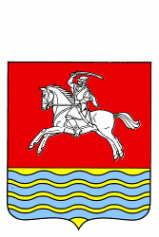 ФИНАНСОВЫЙ ОТДЕЛАДМИНИСТРАЦИИ КУМЫЛЖЕНСКОГО Муниципального РАЙОНА ВОЛГОГРАДСКОЙ ОБЛАСТИ403402, ст. Кумылженская, ул. Мира, 25ПРИКАЗ     23 декабря 2022 год                                                                                № 16       Об утверждении плана проверок соблюдения законодательства Российской Федерации и иных нормативно-правовых актов Российской Федерации  в сфере закупок на 2023  год.        В целях обеспечения контроля за расходованием средств бюджета муниципального образования согласно пункту 3 статьи 99 Федерального закона от 05.04.2013 №44 «О контрактной системе в сфере закупок, товаров, работ, услуг для обеспечения государственных и муниципальных нужд» руководствуясь статьей 269.2 Бюджетного кодекса Российской Федерации от 31.07.1998 №145-ФЗ «Полномочия органов внутреннего государственного (муниципального) финансового контроля по осуществлению внутреннего государственного (муниципального) финансового контроля».Приказываю утвердить:План проведения мероприятий по осуществлению контроля в сфере закупок товаров, работ, услуг для обеспечения муниципальных нужд.Контроль за исполнением настоящего приказа оставляю за собой.Начальник Финансового отделаАдминистрации КумылженскогоМуниципального районаВолгоградской области                                                                           Л. В. Власова 